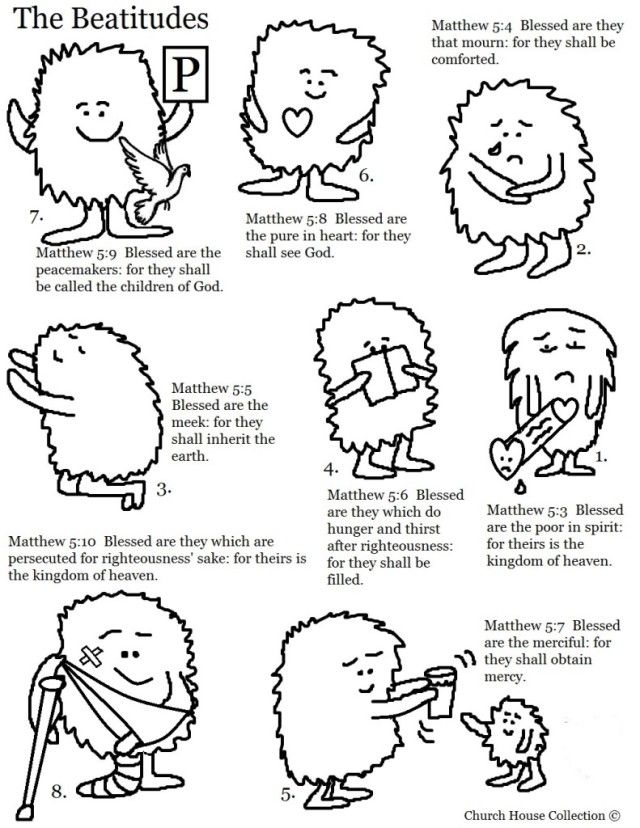 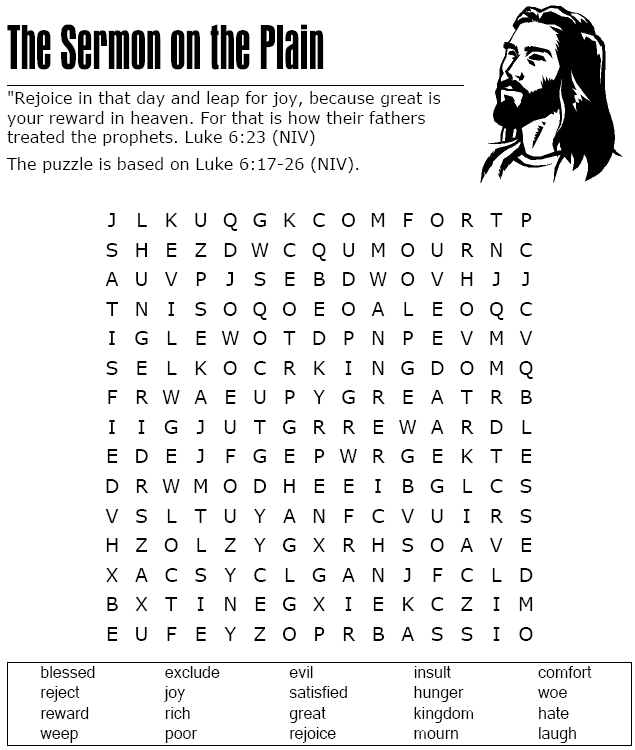 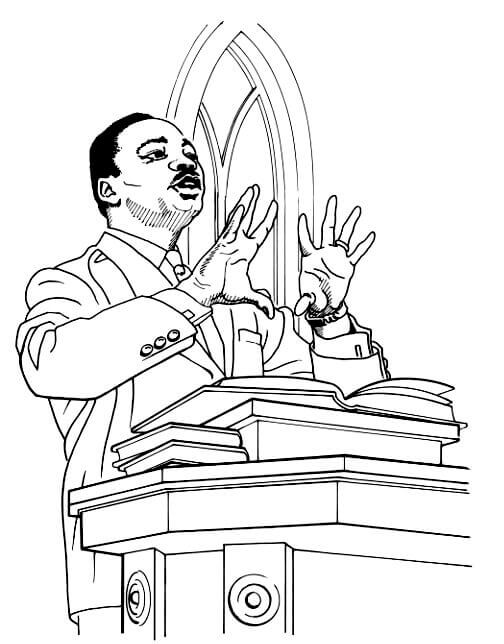 Dr. Martin Luther King Jr. preaching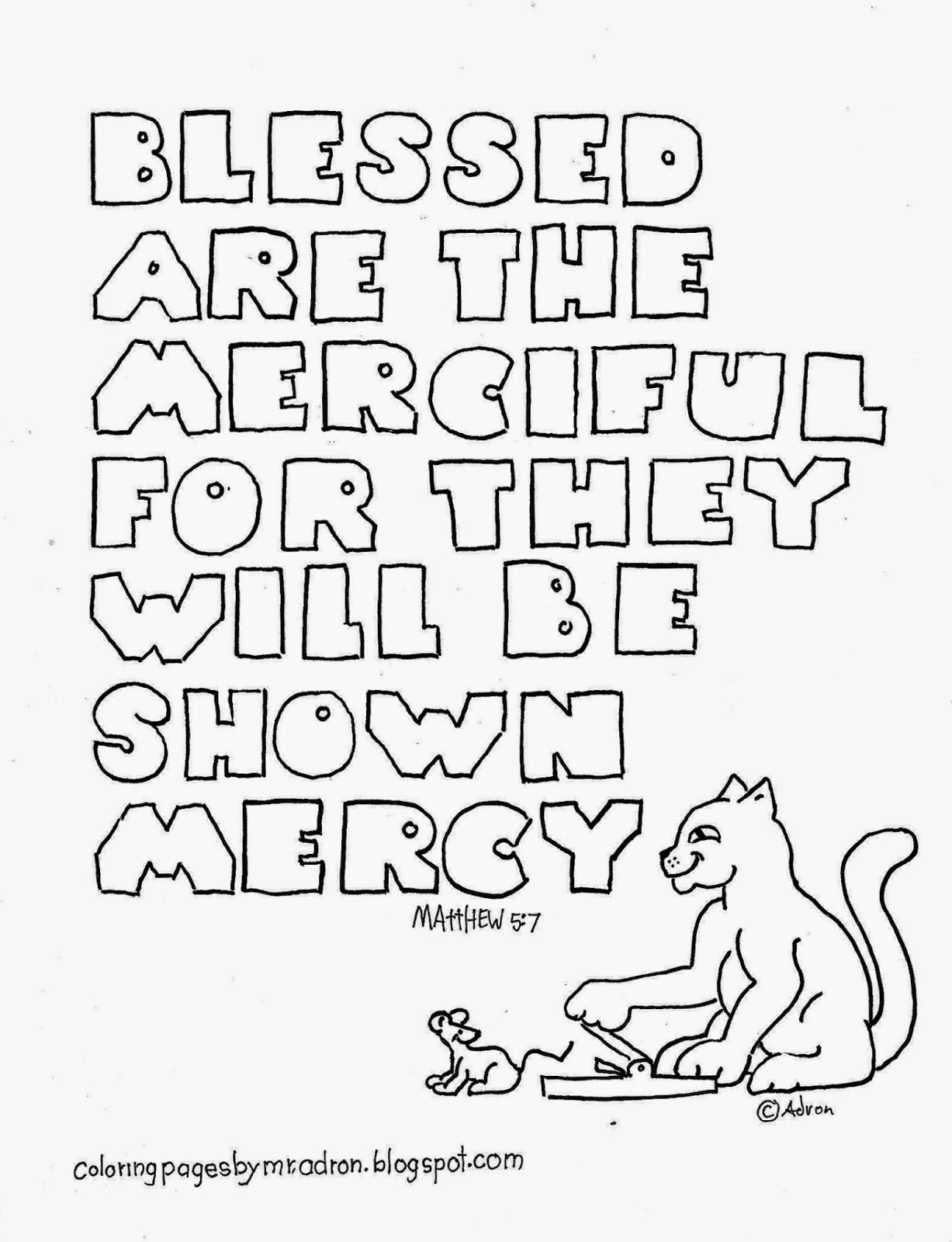 